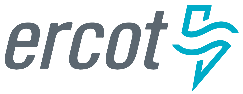 October 2022 ERCOT Monthly Operations Report 
Reliability and Operations Subcommittee Meeting December 1, 2022Table of Contents1.	Report Highlights	22.	Frequency Control	32.1.	Frequency Events	32.2.	Responsive Reserve Events	42.3.	Load Resource Events	43.	Reliability Unit Commitment	44.	IRR, Wind, and Solar Generation as a Percent of Load	75.	Largest Net-Load Ramps	86.	COP Error Analysis	97.	Congestion Analysis	117.1.	Notable Constraints	117.2.	Generic Transmission Constraint Congestion	217.3.	Manual Overrides	217.4.	Congestion Costs for Calendar Year 2022	218.	System Events	228.1.	ERCOT Peak Load	228.2.	Load Shed Events	228.3.	Stability Events	228.4.	Notable PMU Events	238.5.	DC Tie Curtailment	238.6.	TRE/DOE Reportable Events	238.7.	New/Updated Constraint Management Plans	238.8.	New/Modified/Removed RAS	238.9.	New Procedures/Forms/Operating Bulletins	239.	Emergency Conditions	249.1.	OCNs	249.2.	Advisories	249.3.	Watches	249.4.	Emergency Notices	2410.	Application Performance	2410.1.	TSAT/VSAT Performance Issues	2410.2.	Communication Issues	2410.3.	Market System Issues	2411.	Model Updates	25Appendix A: Real-Time Constraints	27Report HighlightsThe unofficial ERCOT peak load for the month was 66,110 MW and occurred on 10/12/2022, during hour ending 17:00. Prior to this year, the peak usage for the month of October was 65,304 MW set on 10/02/2019.There were 10 frequency events. There were 8 instances where Responsive Reserves was deployed.There were 81 HRUC commitments.There were 17 days of congestion on the North Edinburg to Lobo GTC, 12 days on the Nelson Sharpe to Rio Hondo GTC, 11 days on the North to Houston GTC, 10 days on the West Texas Export GTC, 9 days on the Bearkat GTC, 7 days on the Panhandle GTC, 4 days on the Valley Export GTC, 4 days on the Wharton GTC, 2 days on the East Texas Export GTC, and 2 days on the Treadwell GTC. There was no activity on the remaining GTCs during the month. There was 1 DC Tie Curtailment.A PVGR Generation Record of 10,100 MW was set on 10/01/2022 at 11:03.A PVGR Penetration Record of 24.99% was set on 10/01/2022 at 10:06.Frequency ControlFrequency EventsThe ERCOT Interconnection experienced 10 frequency events, which resulted from units’ trip. The event average event duration was 00:04:17.A summary of the frequency events is provided below. The reported frequency events meet one of the following criteria: Delta Frequency is 60 mHz or greater; the MW loss is 350 MW or greater; resource trip event triggered RRS deployment. Frequency events that have been identified as Frequency Measurable Events (FME) for purposes of BAL-001-TRE-2 analysis are highlighted in blue. When analyzing frequency events, ERCOT evaluates PMU data according to industry standards. Events with an oscillating frequency of less than 1 Hz are inter-area, while higher frequencies indicate local events. Industry standards specify that damping ratio for inter-area oscillations should be 3.0% or greater. For the frequency events listed below, the ERCOT system met these standards and transitioned well after each disturbance. In the case of negative delta frequency, the MW Loss column could refer to load loss.(Note: All data on this graph encompasses frequency event analysis based on BAL-001-TRE-2.)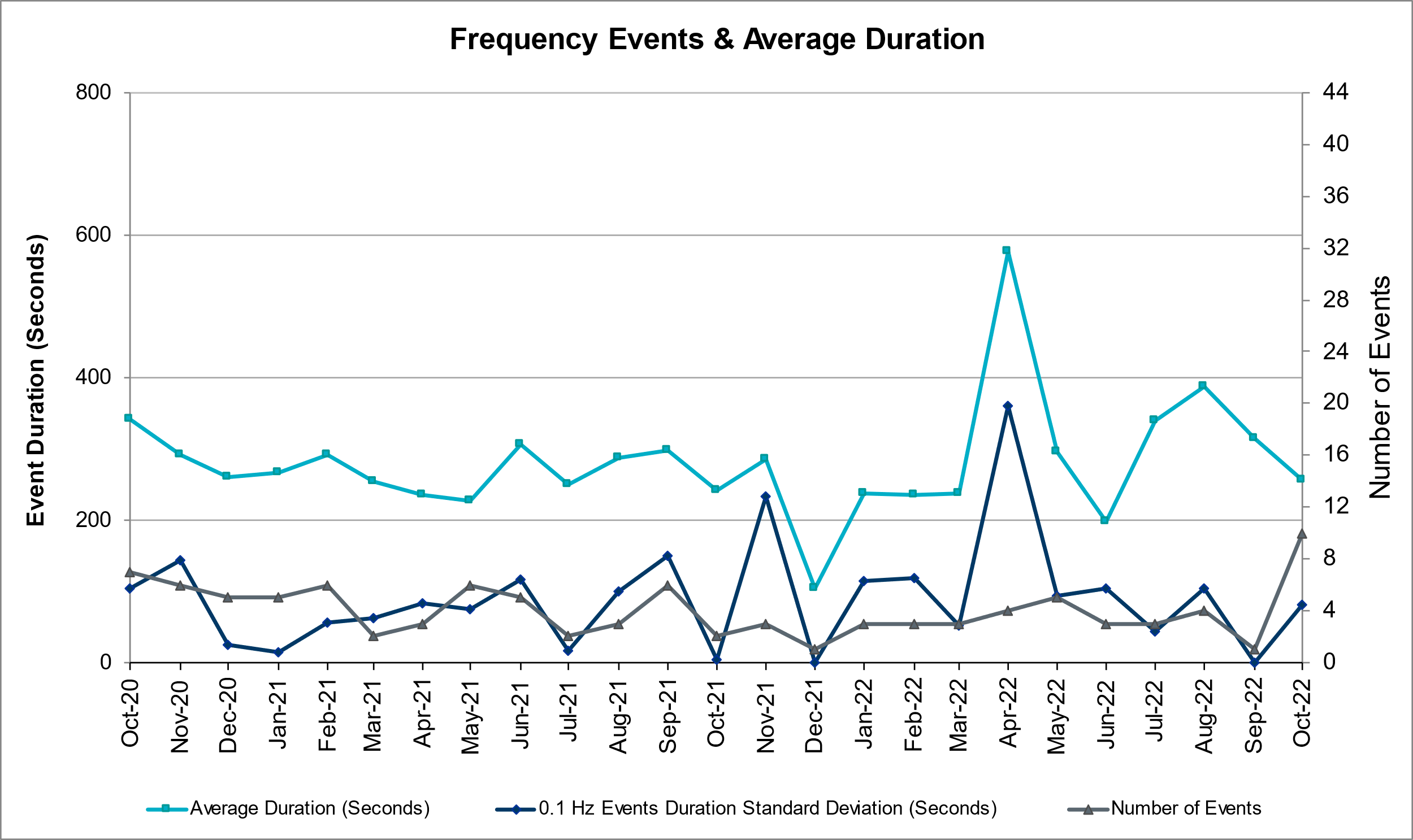 Responsive Reserve EventsThere were 8 events where Responsive Reserve MWs were released to SCED. The events highlighted in blue were related to frequency events reported in Section 2.1 above.Load Resource EventsNone.Reliability Unit CommitmentERCOT reports on Reliability Unit Commitments (RUC) monthly. Commitments are reported grouped by operating day and weather zone. The total number of hours committed is the sum of the hours for all the units in the specified region. Additional information on RUC commitments can be found on the MIS secure site at Grid  Generation  Reliability Unit Commitment.There were no DRUC commitments.There were 81 HRUC commitmentsIRR, Wind, and Solar Generation as a Percent of LoadThe graph below shows the maximum, minimum and average aggregate solar, wind and IRR output as a percentage of total ERCOT load when evaluated as 10-minute averaged intervals, over the past 13 months. Current wind and solar generation and penetration records are listed in the footnote below. Maximum IRR penetration for the month was 66% on 10/22/2022 interval ending 04:30 and minimum IRR penetration for the month was 2.0% on 10/25/2022 interval ending 19:00.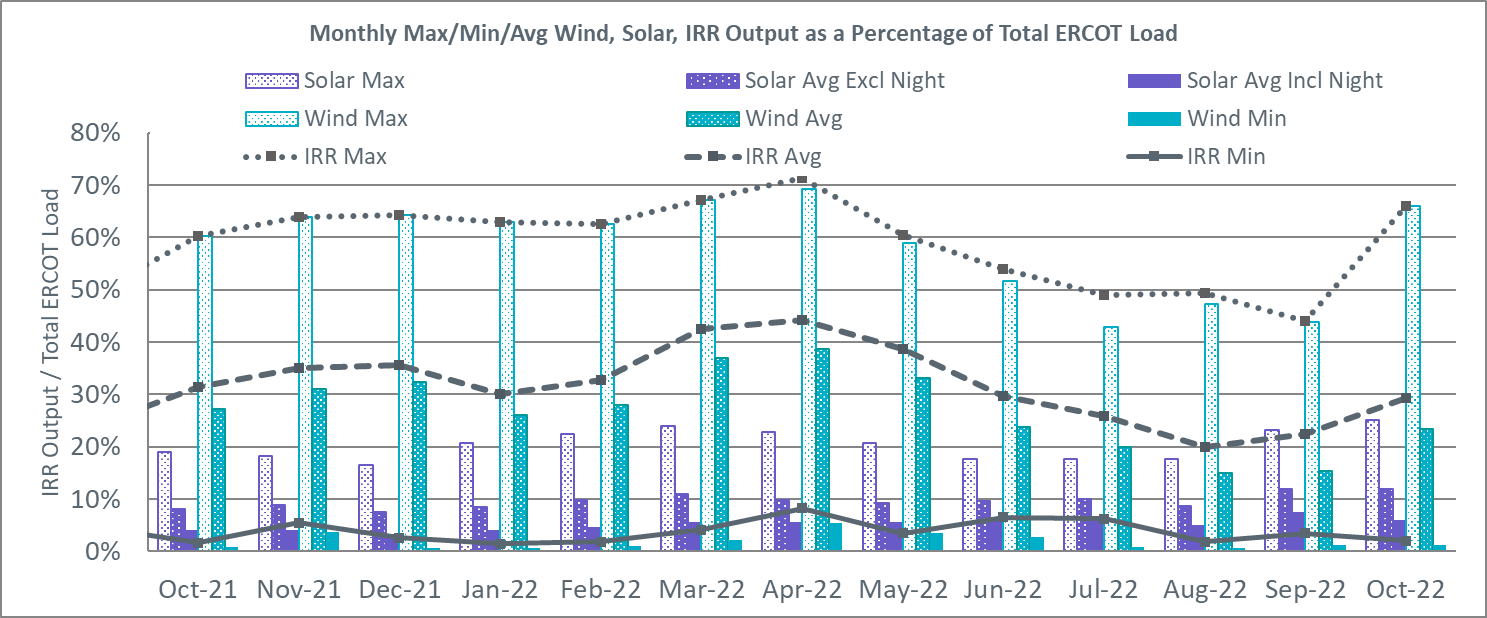 During the hour of peak load for the month, hourly integrated wind generation was 5,306 MW and solar generation was 8,602 MW. The graph below shows the wind and solar penetration percentage during the hour of the peak load in the last 13 months.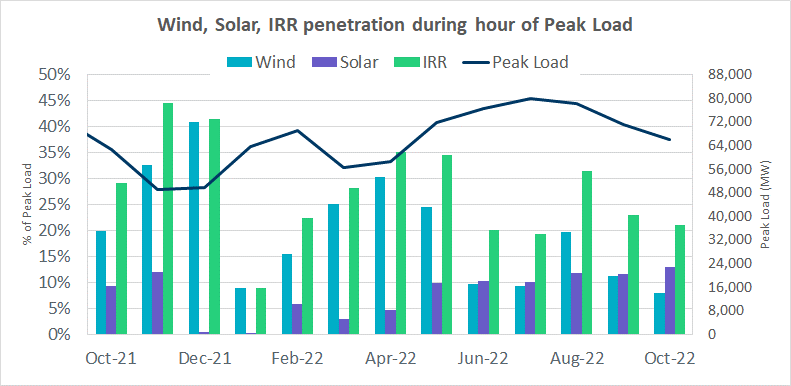 Lastly, the graph below shows the minimum wind, solar and IRR output during the peak load hour as a percentage of the daily peak load for every day in the month.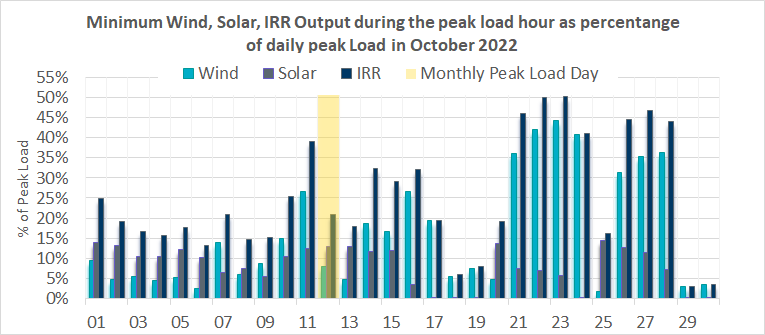 Largest Net-Load RampsThe net-load ramp is defined as the change in net-load (load minus wind and PVGR generation) during the defined time horizon. Such a variation in net-load needs to be accommodated in grid operations to ensure that the reliability of the grid is satisfactorily maintained. The largest net-load ramp during 5-min, 10-min, 15-min, 30-min and 60-min in October 2022 was 925 MW, 1,645 MW, 2,292 MW, 4,366 MW, and 7,413 MW, respectively. The comparison with respect to the historical values is given in the table below.COP Error AnalysisCOP Error is calculated as the capacity difference between the COP HSL and real-time HSL of the unit. Mean Absolute Error (MAE) stayed over 10,000 MW until Day-Ahead at 12:00, then dropped significantly to 4,671 MW by Day-Ahead at 13:00 and to 1,205 MW by Day-Ahead at 14:00. In the following chart, Under-Scheduling Error indicates that COP had less generation capacity than real-time, and Over-Scheduling Error indicates that COP had more generation capacity than real-time. 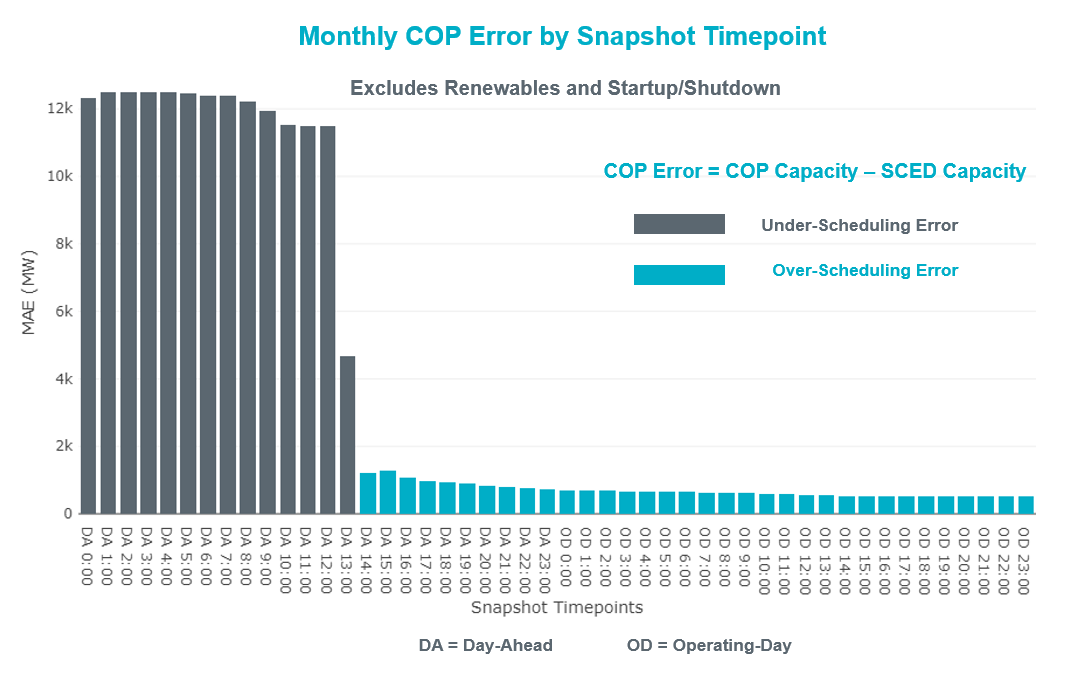 Monthly MAE for the Latest COP at the end of the Adjustment Period was 506 MW with medians ranging from -322 MW for Hour-Ending (HE) 20 to 526 MW for HE 13. HE 24 on 10/14/2022 had the largest Over-Scheduling Error (1,719 MW) and HE 20 on 10/2/2022 had the largest Under-Scheduling Error (-2,705 MW). 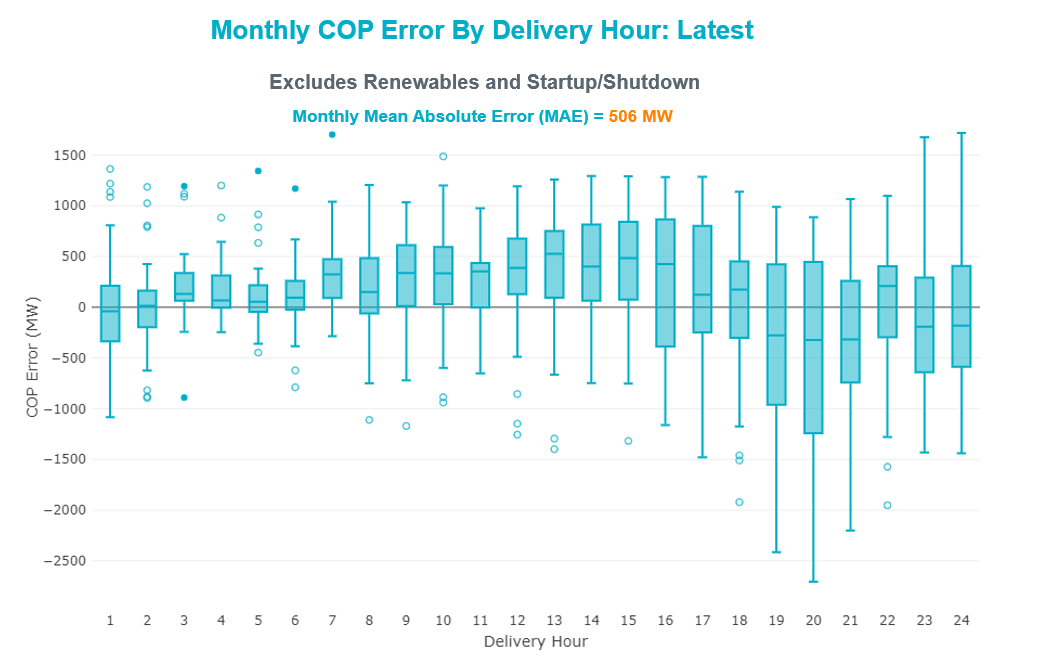 Monthly MAE for the Day-Ahead COP at 12:00 was 11,474 MW with median ranging from -18,185 MW for Hour-Ending (HE) 19 to -7,550 MW for HE 5. HE 20 on 10/12/2022 had the largest Under-Scheduling Error (-25,086 MW) and HE 6 on 10/22/2022 had the smallest Under-Scheduling Error (-698 MW).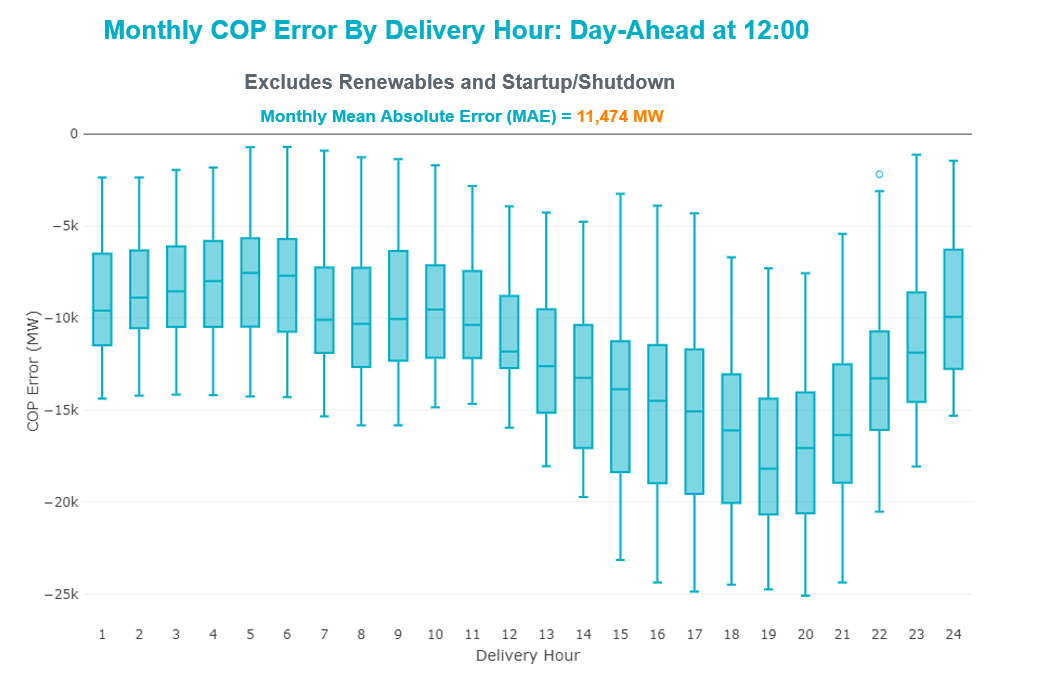 Congestion AnalysisNotable ConstraintsNodal protocol section 3.20 specifies that ERCOT shall identify transmission constraints that are binding in Real-Time three or more Operating Days within a calendar month. As part of this process, ERCOT reports congestion that meets this criterion to ROS. In addition, ERCOT also highlights notable constraints that have an estimated congestion rent exceeding $1,000 for a calendar month. These constraints are detailed in the table below, including approved transmission upgrades from TPIT that may provide some congestion relief based on ERCOT’s engineering judgement. Rows highlighted in blue indicate the congestion was affected by one or more outages. For a list of all constraints activated in SCED, please see Appendix A at the end of this report.Generic Transmission Constraint CongestionThere were 17 days of congestion on the North Edinburg to Lobo GTC, 12 days on the Nelson Sharpe to Rio Hondo GTC, 11 days on the North to Houston GTC, 10 days on the West Texas Export GTC, 9 days on the Bearkat GTC, 7 days on the Panhandle GTC, 4 days on the Valley Export GTC, 4 days on the Wharton GTC, 2 days on the East Texas Export GTC, and 2 days on the Treadwell GTC. There was no activity on the remaining GTCs during the month. Note: This is how many times a constraint has been activated to avoid exceeding a GTC limit, it does not imply an exceedance of the GTC occurred or that the GTC was binding.Manual OverridesNoneCongestion Costs for Calendar Year 2022The following table represents the top twenty active constraints for the calendar year based on the estimated congestion rent attributed to the congestion. ERCOT updates this list on a monthly basis.System EventsERCOT Peak LoadThe unofficial ERCOT peak load for the month was 66,110 MW and occurred on 10/12/2022, during hour ending 17:00.Load Shed EventsNone.Stability EventsNone.Notable PMU EventsERCOT analyzes PMU data for any significant system disturbances that do not fall into the Frequency Events category reported in section 2.1. The results are summarized in this section once the analysis has been completed.There were no PMU events outside of those reported in section 2.1.DC Tie CurtailmentThere was one DC tie curtailmentTRE/DOE Reportable Events CenterPoint submitted an OE-417 for 10/25/2022. Reportable Event Type: Loss of electric service.Oncor submitted an OE-417 for 10/26/2022. Reportable Event Type: Loss of control capability.New/Updated Constraint Management PlansThere were no new CMPs.There was one modified CMP: MP_2011_08.New/Modified/Removed RASNone.New Procedures/Forms/Operating BulletinsEmergency ConditionsOCNsAdvisoriesWatchesNone.Emergency NoticesNone.Application PerformanceTSAT/VSAT Performance IssuesNone.Communication IssuesNone.Market System IssuesNone.Model UpdatesThe Downstream Production Change (DPC) process allows ERCOT to make changes in the on-line Network Operations Model without loading a completely new model.  The purpose of this process is to allow for reliable grid operations as system conditions change between designated Network Operations Model database loads.  The DPC process is limited in scope to just those items listed below, with equipment ratings updates being the most common.  ERCOT has seen a rise in the use of the DPC process to make on-line updates to the Network Operations Model in recent years, instead of through the standard Network Operations Model Change Request process.Static Line ratings (Interim Update)Dynamic Line ratings (non-Interim Update)Autotransformer ratings (non-Interim Update)Breaker and Switch Normal status (Interim Update)Contingency Definitions (Interim Update)RAP and RAS changes or additions (Interim Update)Net Dependable and Reactive Capability (NDCRC) values (Interim Update)Impedance Updates (non-Interim)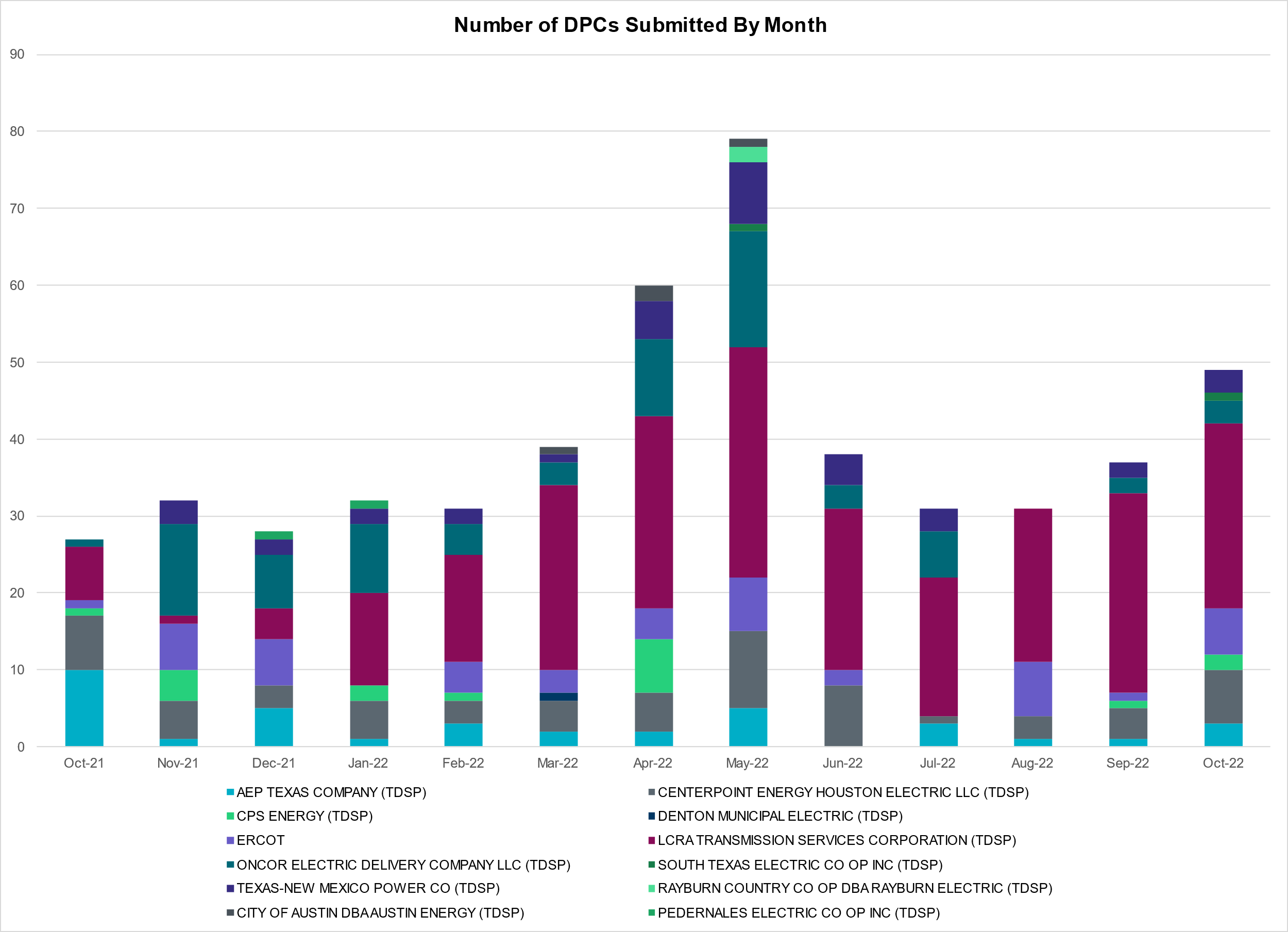 Appendix A: Real-Time ConstraintsThe following is a complete list of constraints activated in SCED. Full contingency descriptions can be found in the Standard Contingencies List located on the MIS secure site at Grid  Generation  Reliability Unit Commitment.Date and TimeDelta FrequencyMax/Min FrequencyDuration of EventPMU Data PMU Data MW LossLoadIRRInertiaDate and Time(Hz)(Hz)Duration of EventOscillation Mode (Hz)Damping RatioMW Loss(MW)% (GW-s)10/3/2022 16:46:580.07959.92800:04:190.6413%41356,21620%298,99210/6/2022 2:24:280.11759.86300:06:150.7612%65636,21713%240,43810/6/2022 11:54:340.11059.87700:03:140.6215%78249,36617%297,11210/8/2022 6:47:420.11659.89700:04:221.1716%68535,99023%222,11410/16/2022 18:41:480.07959.89800:03:180.677%50153,38529%252,08910/20/2022 5:04:540.12159.85800:06:380.7715%79634,64650%184,97310/21/2022 16:45:490.07759.88000:02:240.6513%50552,52149%214,39910/26/2022 0:21:030.10159.89300:04:250.6816%49634,61015%216,71310/27/2022 23:15:320.08959.88800:04:470.7215%43039,19045%170,93410/31/2022 23:12:25-0.16160.14000:03:070.7612%-50037,97032%197,386Date and Time Released to SCEDDate and Time RecalledDuration of EventMaximum MWs ReleasedComments10/06/2022 2:24:3810/06/2022 2:30:5000:06:1294110/06/2022 11:54:4610/06/2022 11:57:1000:02:2455810/08/2022 6:47:5010/08/2022 6:51:5800:04:0825210/16/2022 18:41:5610/16/2022 18:45:3200:03:3657610/20/2022 5:05:0210/20/2022 5:11:3800:06:3684910/21/2022 16:45:5810/21/2022 16:49:0200:03:0476910/26/2022 0:21:1210/26/2022 0:25:1600:04:0454010/27/2022 23:15:4010/27/2022 23:20:2800:04:48704Resource Location# of ResourcesOperating DayTotal # of Hours Committed Total MWhs Reason for CommitmentNORTH_CENTRAL 110/04/20224         1,240.0  System Capacity  EAST, NORTH_CENTRAL 410/05/202214         5,043.0  System Capacity  EAST, NORTH_CENTRAL, SOUTH_CENTRAL 910/06/202254       12,170.0  System Capacity  COAST, EAST, NORTH_CENTRAL, SOUTH_CENTRAL 1110/07/202253       14,275.0  Minimum Run Time, System Capacity  COAST, NORTH_CENTRAL, SOUTH_CENTRAL 410/08/202225         6,678.0  DWPWEWP5, DWPWFWP5, Minimum Run Time, System Capacity  COAST, NORTH_CENTRAL 210/10/202212         4,936.0  System Capacity  EAST, NORTH_CENTRAL 510/12/202231         9,757.0  System Capacity  COAST, EAST, NORTH_CENTRAL 1110/13/202261       17,957.0  N_TO_H, System Capacity  COAST 310/14/202226         7,998.0  N_TO_H  EAST, NORTH_CENTRAL 210/15/20227         2,288.0  System Capacity  COAST 310/16/202218         5,640.0  N_TO_H  NORTH_CENTRAL 210/18/20224         1,901.0  System Capacity  COAST, EAST, NORTH_CENTRAL 710/19/202220         6,385.0  System Capacity  COAST, NORTH_CENTRAL, SOUTH_CENTRAL 410/20/202224       10,648.0  System Capacity  COAST 110/24/20221            244.0  N_TO_H  EAST, NORTH_CENTRAL, SOUTH_CENTRAL 410/25/202215         4,584.0  System Capacity  COAST, EAST, NORTH_CENTRAL 510/29/202223         8,765.0  System Capacity  SOUTH_CENTRAL, SOUTHERN 210/30/202212         4,120.0  System Capacity  SOUTHERN 110/31/20227         1,750.0  Minimum Run Time Month and Year5 min10 min15 min30 min60 minOctober 2014780 MW1,796 MW2,152 MW2,780 MW4,579 MWOctober 20151,141 MW1,553 MW1,839 MW2,779 MW4,606 MWOctober 2016863 MW1,543 MW2,035 MW3,213 MW5,335 MWOctober 2017812 MW1,338 MW1,820 MW3,029 MW5,347 MWOctober 2018860 MW1,386 MW1,907 MW2,824 MW5,346 MWOctober 20191,192 MW1,728 MW2,465 MW3,537 MW6,408 MWOctober 20201,048 MW1,600 MW2,488 MW3,578 MW6,269 MWOctober 20211,371 MW1,949 MW2,709 MW5,037 MW9,438 MWOctober 2022925 MW1,645 MW2,292 MW4,366 MW7,413 MWAll months in 2014-20221,647 MW2,157 MW3,015 MW5,882 MW10,750 MWContingency NameOverloaded ElementContingency NameOverloaded Element# of Days Constraint BindingCongestion RentTransmission ProjectContingency NameOverloaded ElementContingency NameOverloaded Element# of Days Constraint BindingCongestion RentTransmission ProjectBASE CASEWESTEXBasecaseWESTEX GTC10$28,046,104.05SBWDDBM5LPLMK_LPLNE_1BLACKWATER DRAW SWITCH to DOUBLE MOUNTAIN SWITCH LIN 1Mackenzie Substation - Northeast Substation 115kV18$9,219,729.75DWHILON5COLETO_VICTOR1_1White Point to Angstrom & Lon Hill 345KV DOUBLEColeto Creek - Victoria 138kV10$5,141,808.99DSALHUT51710__CSALSW - HUTTO 345KVBell County - Salado Switch 138kV3$4,951,683.35MHARNED5BURNS_RIOHONDO_1Manual dbl ckt for NEDIN-BONILLA 345kV & RIOH-PRIM138kVBurns Sub - Rio Hondo 138kV10$4,287,695.78SLOBSA25CATARI_PILONC1_1Fowlerton to LOBO 345 LIN1Catarina - Piloncillo 138kV15$4,272,788.91BASE CASEPNHNDLBasecasePNHNDL GTC7$3,993,652.74DMCOPHA8AZTECA_HEC1_1McColl Rd to N Edinburg & N Edinburg to N McAllenHidalgo Energy Center - Azteca Sub 138kV2$3,714,778.97BASE CASENE_LOBBasecaseNE_LOB GTC15$3,663,709.39The Lower Rio Grande Valley (LRGV) System Enhancement Project (21RPG017).SKENKEN872T120_1KENDALL to KENDALL CTEC LIN 1Hollmig - Kendall 138kV2$2,858,014.10BASE CASEEASTEXBasecaseEASTEX GTC2$2,793,134.63SSCJFS8BCVLY_03_AJEFFERSON to SOUTH CHANNEL LIN ABigvue - Lyondell 138kV3$2,268,608.15DBT_SRB8JFSSC_06_ATWR (138) BT-EXN66 & SRB-TX87Jefferson - South Channel 138kV2$1,870,892.91MMDLFLC56471__AMAN-SGL_MDLNE 345KV-FLCNS 345KVMorgan Creek Ses - Forest Creek And Sand Bluff Wind Farms 138kV4$1,815,626.66MFLCMGS5MGSES_MR1HMAN-DBL_FLCNS_MDLNE 345 -FLCNS_MGSES 345 DBLCKTMorgan Creek Ses 345kV6$1,433,934.81BASE CASEHHGTOM_1BasecaseOmega - Horse Hollow Generation Tie 345kV5$1,398,178.48DQABSRB8JFSSC_06_ATWR (138) QAB-SRB06 & DOL-SRB84Jefferson - South Channel 138kV4$1,397,503.81DMTSCOS56437__FDMTSW TO SCOSW 345 DBLCKTKnapp - Scurry Chevron 138kV9$1,397,302.76DAUSDUN8CKT_962_1Austro-Daffin&Dunlap-Decker 138kVGarfield Aen - Stoney Ridge 138kV1$1,235,848.68DSALHUT51710__ESALSW - HUTTO 345KVSalado Switch - Salado South 138kV1$1,020,171.64SMDOPHR5G138_10B_1PH ROBINSON to MEADOW LIN AMagnolia Tnp - Seminole Tnp 138kV5$998,538.72Magnolia to Seminole: Rebuild 138 kV Line (4010)MFLCMGS56471__AMAN-DBL_FLCNS_MDLNE 345 -FLCNS_MGSES 345 DBLCKTMorgan Creek Ses - Forest Creek And Sand Bluff Wind Farms 138kV8$996,685.12DBIGKEN5TREADW_YELWJC1_1Bighil-Kendal 345kVYellow Jacket - Treadwell 138kV7$953,466.34BASE CASEBEARKTBasecaseBEARKT GTC9$799,636.46DWPWFWP5AE_WML26_ATWR(345) WAP-WLF64 & WAP-WLY72Angleton - Winmil 138kV5$778,509.36SVEAW_L56137__Cwett_long_draw to VEALMOOR - Sharyland Utilities LIN 1Gunsight Switch - Howden Pod 138kV7$701,116.09DELMSAN5PAWNEE_SPRUCE_1Elmcreek-Sanmigl 345kVPawnee Switching Station - Calaveras 345kV8$683,408.04SN_SLON5CELANE_KLEBER1_1LON HILL to NELSON SHARPE LIN 1Celanese Bishop - Kleberg Aep 138kV3$663,527.30SMDSLNG56471__ALongshore Switch to MIDESSA SOUTH SW LIN _AMorgan Creek Ses - Forest Creek And Sand Bluff Wind Farms 138kV6$651,896.37SBAKCED5HARGRO_TWINBU1_1BAKERSFIELD SWITCHYARD to CEDAR CANYON LIN 1Hargrove - Twin Buttes 138kV3$598,204.75SBRAUVA8HAMILT_MAVERI1_1ODLAW SWITCHYARD to ASPHALT MINES LIN 1Hamilton Road - Maverick 138kV12$509,123.79SW_GODE515060__Bwett_grelton to ODESSA EHV SWITCH LIN 1Koch Tap - Vealmoor 138kV4$435,558.61SMDSODE5MDSSW_MR1LODESSA EHV SWITCH to MIDESSA SOUTH SW LIN _AMidessa South Sw 138kV5$386,861.84DSALHUT5270__ASALSW - HUTTO 345KVTemple Switch - Knob Creek Switch 345kV4$382,366.92SHLC6S8LHMLY_08_ACROSBY to HIGHLANDS LIN ALyondell - Lychem 138kV3$324,012.36SLOBSA25LARDVN_LASCRU1_1Fowlerton to LOBO 345 LIN1Laredo Vft North - Las Cruces 138kV3$194,044.90Laredo VFT North to North Laredo Switch: Rebuild 138 kV Line (58008)BASE CASEVALEXPBasecaseVALEXP GTC3$187,849.37The Lower Rio Grande Valley (LRGV) System Enhancement Project (21RPG017).SWRDYN8LAN_CT_PAVLOV1_1DYANN to CANEY LIN ALane City - Pavlov 138kV9$185,539.54SMADSAP8MADDUX_SAPOWE2_1MADDUX to SAN ANGELO POWER STATION LIN 1Maddux - San Angelo Power Station 138kV8$184,919.23DCALBEC8J0_P0_1Calavers-Kirby&Beck_Rd 138kVHarlanda - Southsan 138kV4$174,576.82SILLFTL8CARVER_TINSLE1_1FORT LANCASTER to ILLINOIS #4 LIN 1Carver - Tinsley Tap 138kV3$163,312.85BASE CASEN_TO_HBasecaseN_TO_H GTC6$151,306.24SBGLTWI8CONCHO_SANW0_1TWIN BUTTES to HARGROVE LIN 1San Angelo Concho - San Angelo Lake Nasworthy 69kV5$144,925.20SSPJFS8JFSSC_06_AJEFFERSON to COLLEGE LIN AJefferson - South Channel 138kV7$138,290.59SKINFAL8FALFUR_PREMON1_1KING RANCH GAS PLANT to FALFURRIAS LIN 1Falfurrias - Premont 69kV4$122,135.49SBAKCED56471__ABAKERSFIELD SWITCHYARD to CEDAR CANYON LIN 1Morgan Creek Ses - Forest Creek And Sand Bluff Wind Farms 138kV3$121,726.18SNATBEA86144__ANATURAL DAM to BEALS CREEK SUB LIN _ABig Spring West - Stanton East 138kV8$115,299.91SCRMSAR8CONCHO_VRBS1_1SAN ANGELO RED CREEK to Weiss LIN 1San Angelo Concho - Veribest 69kV3$103,643.03Ballinger to Concho: Rebuild 69 kV Line (55421)SBTPBNT8MYRA_VAL_1BENNETT ROAD SWITCH to WISE COUNTY LIN _BMyra - Valley View Bepc 138kV3$73,189.15BEPC Myra to Spring 138-kV Line Rebuild (4645)SBRAUVA8ESCOND_GANSO1_1ODLAW SWITCHYARD to ASPHALT MINES LIN 1Escondido - Ganso 138kV5$66,163.86MHARNED5HAINE__LA_PAL1_1Manual dbl ckt for NEDIN-BONILLA 345kV & RIOH-PRIM138kVHaine Drive - La Palma 138kV4$62,046.28SWRDYN8BLESSI_PAVLOV1_1DYANN to CANEY LIN ABlessing - Pavlov 138kV6$54,837.03DBIGKEN5HAMILT_MAXWEL1_1Bighil-Kendal 345kVHamilton Road - Maxwell 138kV3$46,644.18DCENRI25BATES_LISTON1_1Cenizo-Reloj(345) & Rio_brav-S_Ygnaci(138) triple circuitBates - Liston 138kV4$38,046.37SLOBSA25ASHERT_CATARI1_1Fowlerton to LOBO 345 LIN1Asherton - Catarina 138kV4$37,908.32SREAUVA8DOWNIES_AX1HReading to UVALDE AEP LIN 1Downie Switching Station 138kV4$35,337.03BASE CASENELRIOBasecaseNELRIO GTC8$31,340.99The Lower Rio Grande Valley (LRGV) System Enhancement Project (21RPG017).SN_SAJO5LASPUL_RAYMND1_1AJO to NELSON SHARPE LIN 1Las Pulgas - Raymondville 2 138kV6$24,823.07SKLELOY8LOYOLA_69_1KLEBERG AEP to LOYOLA SUB LIN 1Loyola Sub 138kV3$10,710.07SMV_PAR8RIOHND_ERIOHND_1PAREDES SWITCHING STATION to CENTRAL AVENUE SUB LIN 1Rio Hondo - East Rio Hondo Sub 138kV3$2,767.58Rio Hondo to East Rio Hondo: Rebuild 138 kV line (6687)BASE CASEBEEVIL_CHARTE1_1BasecaseBeeville - Charter 69kV3$365.85ContingencyOverloaded Element# of 5-min SCEDEstimatedTransmission ProjectBasecaseWESTEX GTC                      20,135 $250,634,570.93 Toksw-Gibcrk & Jk_Ck 345kVJewett - Singleton 345kV                        9,281 $164,069,608.80 BasecaseNE_LOB GTC                      33,822 $111,657,473.50 The Lower Rio Grande Valley (LRGV) System Enhancement Project (21RPG017).SALSW TO KLNSW 345 DBLCKTKilleen Switch 345kV                      10,779 $92,294,055.67 BasecaseN_TO_H GTC                        9,276 $73,875,904.86 Elmcreek-Sanmigl 345kVPawnee Switching Station - Calaveras 345kV                        6,440 $71,621,998.34 TWR(345) JCK-REF27 & JCK-STP18Hillje - South Texas Project 345kV                        6,637 $62,964,035.25 Manual dbl ckt for NEDIN-BONILLA 345kV & RIOH-PRIM138kVBurns Sub - Rio Hondo 138kV                      16,696 $58,727,591.81 BasecasePNHNDL GTC                      15,683 $56,622,369.41 PH ROBINSON to MEADOW LIN AMagnolia Tnp - Seminole Tnp 138kV                      16,438 $55,699,577.61 Magnolia to Seminole: Rebuild 138 kV Line (4010)WA PARISH to OBRIEN LIN AWa Parish - Obrien 345kV                        1,485 $48,095,593.23 MAN_SGL_ MDL-FLC_345_kV_w_MDL_XMFR1_FLC_AMR2Midland County Northwest Switch - Mockingbird 138kV                        4,260 $39,903,573.59 Oncor Midland East Area Project (21RPG003, MOD 57925) - NOTE: This project removes the overloaded element and reconfigures lines in the area, amongst other topology changes.OASIS to MEADOW LIN AGrant - Plaza 138kV                        3,745 $32,866,665.55 Plaza to Grant: 138 kV Line Upgrade (70660)BasecaseNELRIO GTC                      26,927 $32,401,052.63 The Lower Rio Grande Valley (LRGV) System Enhancement Project (21RPG017).WDGSW TO MARSW 138 DBLCKTMistletoe Heights - Hemphill 138kV                        2,078 $30,437,608.94 Fowlerton to LOBO 345 LIN1Laredo Vft North - Las Cruces 138kV                        9,742 $30,052,340.21 Laredo VFT North to North Laredo Switch: Rebuild 138 kV Line (58008)STP SWITCH to Esperanza LIN 1Blessing - Pavlov 138kV                        7,457 $28,859,506.14 South Texas # 1 & # 2Blessing - Lolita 138kV                        3,850 $24,884,091.62 COMANCHE SWITCH (Oncor) to COMANCHE PEAK SES LIN _AComanche Tap - Comanche Switch (Oncor) 138kV                      11,607 $24,781,565.08 Lytton - Slaughtr & Turner 138 kVLytton Springs - Pilot Knob 138kV                        1,198 $24,738,582.05 Lytton Springs to Pilot Knob: Rebuild 138 kV line (71408)DateDC TieCurtailing Period# of Tags CurtailedInitiating EventCurtailment Reason10/29/2022DC-LHE 5 -72Unplanned OutagePlanned or Unplanned OutageDateSubjectBulletin No.10/06/2022Real Time Desk V1 Rev 83105610/06/2022Resource Desk V1 Rev 72105710/06/2022Shift Supervisor Desk V1 Rev 81105810/06/2022Transmission and Security Desk V1 Rev 97105910/13/2022Real Time Desk V1 Rev 841060Date and TimeMessage10/3/2022 08:27 CPTERCOT is taking manual action on the WESTEX IROL due to a topology change.10/12/2022 09:07 CPTERCOT is taking manual action on the WESTEX IROL due to a topology change.10/17/2022 08:29 CPTERCOT is taking manual action on the PANHANDL IROL due to a topology change.10/22/2022 07:10 CPTERCOT is taking manual action on the PANHANDL IROL due to a topology change Date and TimeMessage10/14/2022 09:53 CPTERCOT has extended the deadline for DAM submissions for OD 10/15/2022 until 10:30 due to potential submissions issues.10/26/2022 13:30 CPTERCOT has postponed the deadline for the posting of the DAM solution for Operating Day 10/27/2022 due to long running solution.Transmission OperatorNumber of DPCsAEP TEXAS COMPANY (TDSP)3BRAZOS ELECTRIC POWER CO OP INC (TDSP)0BROWNSVILLE PUBLIC UTILITIES BOARD (TDSP)0BRYAN TEXAS UTILITIES (TDSP)0CENTERPOINT ENERGY HOUSTON ELECTRIC LLC (TDSP)7CITY OF AUSTIN DBA AUSTIN ENERGY (TDSP)0CITY OF COLLEGE STATION (TDSP)0CITY OF GARLAND (TDSP)0CPS ENERGY (TDSP)2DENTON MUNICIPAL ELECTRIC (TDSP)0ELECTRIC TRANSMISSION TEXAS LLC (TDSP)0ERCOT6LCRA TRANSMISSION SERVICES CORPORATION (TDSP)24LONE STAR TRANSMISSION LLC (TSP)0ONCOR ELECTRIC DELIVERY COMPANY LLC (TDSP)3PEDERNALES ELECTRIC CO OP INC (TDSP)0RAYBURN COUNTRY CO OP DBA RAYBURN ELECTRIC (TDSP)0SHARYLAND UTILITIES LP (TDSP)0SOUTH TEXAS ELECTRIC CO OP INC (TDSP)1TEXAS MUNICIPAL POWER AGENCY (TDSP)0TEXAS-NEW MEXICO POWER CO (TDSP)3YearMonth of the YearContingency NameOverloaded ElementFrom StationTo StationCount of Days202210SBWDDBM5LPLMK_LPLNE_1LPLMKLPLNE19202210XFL2C586471__AMGSESMCDLD18202210SLOBSA25CATARI_PILONC1_1PILONCILCATARINA17202210BASE CASENE_LOBn/an/a17202210MFLCMGS56471__AMGSESMCDLD14202210SNATBEA86144__ABSPRWSTASW12202210SBRAUVA8HAMILT_MAVERI1_1HAMILTONMAVERICK12202210SSPJFS8JFSSC_06_AJFSSC12202210BASE CASEN_TO_Hn/an/a11202210BASE CASENELRIOn/an/a11202210MHARNED5BURNS_RIOHONDO_1RIOHONDOMV_BURNS11202210DMTSCOS56437__FSCRCVKNAPP10202210SWRDYN8LAN_CT_PAVLOV1_1LAN_CTYPAVLOV10202210DWHILON5COLETO_VICTOR1_1COLETOVICTORIA10202210SWRDYN8LAN_CT_PAVLOV1_1PAVLOVLAN_CTY10202210MFLCMGS5MGSES_MR1HMGSESMGSES10202210BASE CASEWESTEXn/an/a10202210DBIGKEN5TREADW_YELWJC1_1TREADWELYELWJCKT10202210SMADSAP8MADDUX_SAPOWE2_1MADDUXSAPOWER9202210BASE CASEBEARKTn/an/a9202210XFL2C58MGSES_MR1HMGSESMGSES9202210SLOBSA25ASHERT_CATARI1_1CATARINAASHERTON9202210SMDSLNG56471__AMGSESMCDLD9202210SLOBSA25ASHERT_CATARI1_1ASHERTONCATARINA9202210DELMSAN5PAWNEE_SPRUCE_1PAWNEECALAVERS9202210MMDLFLC56471__AMGSESMCDLD8202210SN_SAJO5LASPUL_RAYMND1_1LASPULGARAYMND28202210SBAKCED5HARGRO_TWINBU1_1TWINBUHARGROVE8202210SKOCBUZ86137__CGUNSWHWPOD7202210SWRDYN8BLESSI_PAVLOV1_1PAVLOVBLESSING7202210SBRAUVA8ESCOND_GANSO1_1GANSOESCONDID7202210SVEAW_L56137__CGUNSWHWPOD7202210SBRAUVA8ESCOND_GANSO1_1ESCONDIDGANSO7202210BASE CASEPNHNDLn/an/a7202210SW_GODE515060__BVEALMOORKOCHTAP6202210SBGLTWI8CONCHO_SANW0_1CONCHOSANW6202210SMDSODE5MDSSW_MR1LMDSSWMDSSW6202210SBCVPSA8JFSSC_06_AJFSSC6202210SMDOPHR5G138_10B_1SEMINOLEMAGNO_TN6202210SKINFAL8FALFUR_PREMON1_1FALFURPREMONT6202210SPAWCAL5COLETO_VICTOR1_1COLETOVICTORIA5202210DBCVPSA8JFSSC_06_AJFSSC5202210SKLELOY8LOYOLA_69_1LOYOLALOYOLA5202210SGARBAT815010__BBLISSESTILES5202210DWPWFCK5AE_WML26_AAEWML5202210DWPWFWP5AE_WML26_AAEWML5202210BASE CASEHHGTOM_1HHGTOMEGA5202210DPHRAL58G138_10B_1SEMINOLEMAGNO_TN5202210DSALKLN5630__BKLNSWHHSTH5202210SBAKCED56471__AMGSESMCDLD5202210SCRMSAR8CONCHO_VRBS1_1CONCHOVRBS5202210DCENRI25BATES_LISTON1_1LISTONBATES4202210SLOBSA25LARDVN_LASCRU1_1LARDVNTHLASCRUCE4202210DQABSRB8JFSSC_06_AJFSSC4202210DJACALV8MYRA_VAL_1MYRAVALYVIEW4202210DSALHUT51710__CBELCNTYSALSW4202210BASE CASEBEEVIL_CHARTE1_1CHARTERBEEVILLE4202210MHARNED5HAINE__LA_PAL1_1LA_PALMAHAINE_DR4202210SFORYEL8HEXT_MASONS1_1HEXTMASONSW4202210SFORYEL8HEXT_MASONS1_1MASONSWHEXT4202210SVEAW_L56217__AWLVSWGAILS4202210SMV_PAR8RIOHND_ERIOHND_1MV_RIOHORIOHONDO4202210BASE CASEVALEXPn/an/a4202210DSALHUT5270__AKNBSWTMPSW4202210DCALBEC8J0_P0_1P0J04202210SREAUVA8DOWNIES_AX1HDOWNIESDOWNIES4202210SNOECED5HARGRO_TWINBU1_1TWINBUHARGROVE4202210BASE CASEJFSSC_06_AJFSSC4202210DBIGKEN5HAMILT_MAXWEL1_1MAXWELLHAMILTON4202210XEIN586471__AMGSESMCDLD3202210SBRAUVA8GANSO_MAVERI1_1MAVERICKGANSO3202210DNEWPLA8JFSSC_06_AJFSSC3202210BASE CASEWHARTNn/an/a3202210SCE2PEC8138_CV2_PCM_1CEDRVALEPECOS3202210SBRAUVA8GANSO_MAVERI1_1GANSOMAVERICK3202210SSANEL25PAWNEE_SPRUCE_1PAWNEECALAVERS3202210DBT_SRB8BCVLY_03_ABCVLY3202210SDI2DIL9DILLEYSW_69A1DILLEYSWDILLEYSW3202210SODLBRA8HAMILT_MAVERI1_1HAMILTONMAVERICK3202210DMGSQAL56471__AMGSESMCDLD3202210SILLFTL8CARVER_TINSLE1_1CARVERTINSLEY3202210SBLESTP5COLETO_VICTOR1_1COLETOVICTORIA3202210DCALBEC8D5_J0_1J0LEON_CRK3202210SBIGSCH5HARGRO_TWINBU1_1TWINBUHARGROVE3202210DCC1_VICCOLETO_VICTOR1_1COLETOVICTORIA3202210DKG_NB_5JFSSC_06_AJFSSC3202210SEBHUG8LAN_CT_PAVLOV1_1LAN_CTYPAVLOV3202210SBTPBNT8MYRA_VAL_1MYRAVALYVIEW3202210SNOERAN56471__AMGSESMCDLD3202210SCARFRI8ATSO_SONR1_1SONRATSO3202210SHLC6S8LHMLY_08_ALHMLY3202210DLYTZOR5725T725_1MCCALARATTLE3202210DMCOPHA8AZTECA_HEC1_1HECAZTECA3202210SSCJFS8BCVLY_03_ABCVLY3202210DBIGKEN5BONDRO_SONR1_1SONRBONDROAD3202210SN_SLON5CELANE_KLEBER1_1CELANEBIKLEBERG3202210SNEDLON5FALFUR_PREMON1_1FALFURPREMONT3202210DDR_JFS8JFSSC_06_AJFSSC3202210DJFSFT_8JFSSC_06_AJFSSC3202210MMYKPA_8JFSSC_06_AJFSSC3202210UCBYCBY1JFSSC_06_AJFSSC3202210XWHI58KOCH_H_LON_HI1_1LON_HILLKOCH_HF3202210DELMSAN5COLETO_VICTOR1_1COLETOVICTORIA3202210DSCOTKW515060__BVEALMOORKOCHTAP2202210DWHICOT5FARMLAND_LONGD_1FARMLANDW_LD_3452202210DRILKRW56085__EWFSSWNSTAR2202210DCAGCO58656T656_1KENDALBERGHE2202210DSALHUT5GABRIE_AT1GABRIEGABRIE2202210SMDOOAS5JFSSC_06_AJFSSC2202210MWHI58KOCH_H_LON_HI1_1LON_HILLKOCH_HF2202210XNED358NEDIN_SERDEV1_1NEDINNEDIN2202210DLWSRNK5587__AARGYLLWSVH2202210DELMSAN5BEEVIL_NORMAN1_1BEEVILLENORMANNA2202210DGS_CF_8GBYGP_17_AGBYGP2202210SFORYEL8HEXT_YELWJC1_1YELWJCKTHEXT2202210DRNS_TB5THWZEN71_AZENTHW2202210SMGIENW8TRU_UAT1TRUTRU2202210SBCESND5421__ABCESWSNDSW2202210SBIGSCH56471__AMGSESMCDLD2202210SSCJFS8BCVPSA03_APSABCV2202210DLONOR58CALALS_LON_HI1_1LON_HILLCALALS2202210SHNYCS8JFSSC_06_AJFSSC2202210DBIGKEN5MADDUX_TREADW1_1MADDUXTREADWEL2202210DAUSLOS5190T152_1WINCHESGIDEON2202210SBAKCED56095__DLMESAJPPOI2202210SSCHNOE56471__AMGSESMCDLD2202210DCAGCI58656T656_1KENDALBERGHE2202210SCOLPAW5COLETO_VICTOR1_1COLETOVICTORIA2202210DCALBEC8E1_R2_1R2E12202210BASE CASEEASTEXn/an/a2202210DLONOR58FALFUR_PREMON1_1FALFURPREMONT2202210DLYTZOR5106T200_1REDWOOSANMAR2202210DCAGCI58255T279_1PIPECRMEDILA2202210SKENKEN872T120_1KENDALHOLLMI2202210SMOUJOH872T120_1KENDALHOLLMI2202210SEBHUG8BLESSI_PAVLOV1_1PAVLOVBLESSING2202210SCEDHI_5HARGRO_TWINBU1_1TWINBUHARGROVE2202210SWHILON5NUECES_WHITE_2_1NUECES_BWHITE_PT2202210SCRTEIL8RKYROAD_ESTILE_1ESTILESRCKYROAD2202210DBERAN5885T329_1BERGHEDEVIHI2202210SN_SLON5CELANE_N_SHAR1_1N_SHARPECELANEBI2202210SNOERAN5HARGRO_TWINBU1_1TWINBUHARGROVE2202210DBT_SRB8JFSSC_06_AJFSSC2202210MHARNED5LASPUL_RAYMND1_1LASPULGARAYMND22202210SBIGOR55TREADW_YELWJC1_1TREADWELYELWJCKT2202210DMBDRKC56005__APKRSWBNBSW2202210SW_GODE56095__DLMESAJPPOI2202210SBERSC8BCVLY_03_ABCVLY2202210DBIGKEN5CARVER_TINSLE1_1CARVERTINSLEY2202210DCALBEC8F1_O9_1F1SUTHRLND2202210SBREHIG8276T350_1GAYHILSANDHI2202210DCPSMBD56005__APKRSWBNBSW2202210XFL2C586095__DLMESAJPPOI2202210SKOCBUZ86217__AWLVSWGAILS2202210SVEAW_L56471__AMGSESMCDLD2202210DCALBEC8D3_G3_1D3G32202210SWRDYN8DA_WC_89_AWCDA2202210DCAGCO58583T583_1BANDERMASOCR2202210DSALHUT51710__ESALSWSALDS1202210DNAVOUT550__ABBSESJEWET1202210SMCDBSP86471__AMGSESMCDLD1202210DZORHAY5BERGHE_AT1HBERGHEBERGHE1202210DCAGCO58BERGHE_AT1LBERGHEBERGHE1202210DWHILON5BLESSI_LOLITA1_1LOLITABLESSING1202210SCBYCBY8BT_CBY88_ACBYBT1202210DKENNO89COLETO_ROSATA1_1COLETOROSATA1202210DSTPANS5COLETO_VICTOR1_1COLETOVICTORIA1202210SBRACAL8D3_G3_1D3G31202210SWCAE8DA_WC_89_AWCDA1202210SN_SLON5HOLLY4_SOUTH_1_1HOLLY4SOUTH_SI1202210DI_DRIN8INGLES_I_DUPS1_1I_DUPSWINGLESID1202210XKEN458KENDAL_AT4HKENDALKENDAL1202210SFORYEL8MASNPH_MASN1_1MASNMASNPHT1202210DWHIGIB8NAVALB_N_PADR1_1NAVALBASN_PADRE1202210MRESMCM8RINCON_WHITE_2_1WHITE_PTRINCON1202210SSPUSLT8ROBY_ROTN1_1ROTNROBY1202210DSALHUT51710__ASALDSSONTERRA1202210DGRSPKR56377__ABRTSWORANS1202210XKEN458BERGHE_AT1LBERGHEBERGHE1202210DELMSAN5CHOATE_CHARCO_1CHOATECHARCOS1202210SPAWCAL5COLETO_ROSATA1_1COLETOROSATA1202210XCO2L58COLETO_VICTOR1_1COLETOVICTORIA1202210SLAQLOB8FALFUR_PREMON1_1FALFURPREMONT1202210DBIGKEN5FORTMA_YELWJC1_1FORTMAYELWJCKT1202210SBRAHAM8GANSO_MAVERI1_1GANSOMAVERICK1202210DHUGWR_8LAN_CT_PAVLOV1_1LAN_CTYPAVLOV1202210SMAYWHI8NUECES_WHITE_2_1NUECES_BWHITE_PT1202210SAIRNCA8REFUG_VICTO_1C_1VICTORIAOCONNOR1202210SREAUVA8UVLD_DOWI_1DOWNIESUVLDES1202210SCEDHI_56471__AMGSESMCDLD1202210SBONNED5BURNS_RIOHONDO_1RIOHONDOMV_BURNS1202210DAUSDUN8CKT_962_1GARFIELDSTONEY_R1202210SBLESTP5CUELCA_THOMAS1_1CUEROTHOMASTN1202210XBLE58CUELCA_THOMAS1_1CUEROTHOMASTN1202210DBECKIR8D3_G3_1D3G31202210DBRNSTR8F1_O9_1F1SUTHRLND1202210DDELGA58FREER_LOBO1_1LOBOFREER1202210SILLFTL8HAMILT_MAXWEL1_1MAXWELLHAMILTON1202210SCRMSAR8HARI_VRBS1_1VRBSHARI1202210SLGEI_D8I_DUPS_LGE1_1LGEI_DUPSW1202210DGRMGRS8OLN_FMR2OLNOLN1202210DSARIND83070__CMDLTMENTOH1202210DCDHMCS83160__ACDCSWOKCLS1202210DWYLBEN8APO_JUPI_1JUPITERAPOLLO1202210SCO2EUL8COLETO_ROSATA1_1COLETOROSATA1202210SREAUVA8FER_DOWNI_1DOWNIESFERRISW1202210DGBY_KG5JFSSC_06_AJFSSC1202210XVI2C89MAGRUD_VICTOR2_1VICTORIAMAGRUDER1202210SOXYING8RINCON_WHITE_2_1RINCONWHITE_PT1202210SBGLTWI8SAMATH_SANW1_1SANWSAMATHIS1202210XBLE58SAR_FRAN_1FRANKCSARGNTS1202210DTVWJON5151__ACPSESWOFHO1202210SNOECED56471__AMGSESMCDLD1202210DCAGTA58BERGHE_AT1HBERGHEBERGHE1202210SPORWH38RINCON_WHITE_2_1RINCONWHITE_PT1202210DKENCA58255T279_1PIPECRMEDILA1202210SSPUSLT8ASPM_69T2ASPMASPM1202210DCE_RIO5BATES_LISTON1_1LISTONBATES1202210DGBYCRN8BCVLY_03_ABCVLY1202210STANPAW5BEEVIL_NORMAN1_1BEEVILLENORMANNA1202210DCAGCO58BERGHE_AT1HBERGHEBERGHE1202210XKEN458BERGHE_AT1HBERGHEBERGHE1202210DSWECBF5BLUF_C_MULBER1_1MULBERRYBLUF_CRK1202210SLAQLOB8BRUNI_69_1BRUNIBRUNI1202210SGRILON5COLETO_VICTOR1_1COLETOVICTORIA1202210SODLBRA8ESCOND_GANSO1_1ESCONDIDGANSO1202210DCOTDMT5FARMLAND_LONGD_1FARMLANDW_LD_3451202210SPOMNED5FREER_LOBO1_1LOBOFREER1202210SODLBRA8GANSO_MAVERI1_1GANSOMAVERICK1202210SBRAHAM8HAMILT_MAVERI1_1HAMILTONMAVERICK1202210XWHI58NUECES_WHITE_2_1NUECES_BWHITE_PT1202210DCE_RIO5RGCIT_ROMAS_1C_1ROMA_SWROMA1202210SRINWHI8RINCON_69A1RINCONRINCON1202210DFERWIR8SANDCR_AT1SANDCRSANDCR1202210SCISPUT8SOUTHA_VINSON1_1SOUTHABIVINSON1202210BASE CASETRDWELn/an/a1202210MWIRJO2872T120_1KENDALHOLLMI1202210SWCSAN8BEAEB_60_AEBBEA1202210DCAGCI58BERGHE_AT1HBERGHEBERGHE1202210DBWN_AM5CONCHO_VRBS1_1CONCHOVRBS1202210DBECKIR8D5_J0_1J0LEON_CRK1202210BASE CASEHAMILT_MAXWEL1_1MAXWELLHAMILTON1202210SMDOOAS5MSNPET04_APETMSN1202210SCEDPEC8138_CV1_PCM_1CEDRVALEPECOS1202210DWLDSCO515060__BVEALMOORKOCHTAP1202210DAUSLOS5197T171_1GIDEONAUSTRO1202210DLEGOUT550__ABBSESJEWET1202210SW_BW_256471__AMGSESMCDLD1202210SZORAUS58T352_1GARFIELYTTON_S1202210SRAYRAY8COLETO_VICTOR1_1COLETOVICTORIA1202210SBAKCED5CONCHO_SANW0_1CONCHOSANW1202210XKEN458KENDAL_AT4LKENDALKENDAL1202210DDOWOAS5MSNPET04_APETMSN1202210DBWNAMO5SAPOWE_SAST1_1SAPOWERSAST1202210DENWSTE8TRU_UAT1TRUTRU1202210SFRAPAR8WEIDER_RAND_1WEIDERW21